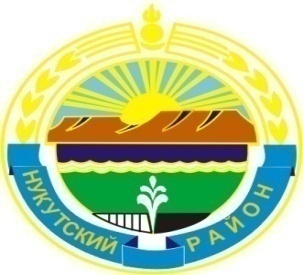 МУНИЦИПАЛЬНОЕ  ОБРАЗОВАНИЕ«НУКУТСКИЙ  РАЙОН» АДМИНИСТРАЦИЯМУНИЦИПАЛЬНОГО ОБРАЗОВАНИЯ«НУКУТСКИЙ РАЙОН»РАСПОРЯЖЕНИЕ14 августа 2020                                              № 216                                         п. НовонукутскийОб оказании содействия избирательным комиссиям в  организации подготовки и проведениядосрочных выборов Губернатора Иркутской области на территории муниципального образования«Нукутский район»  в единый день голосования 13 сентября 2020 года          В целях оказания содействия избирательным комиссиям в организации подготовки и проведения досрочных выборов Губернатора Иркутской области на территории муниципального образования «Нукутский район» в единый день голосования 13 сентября 2020 года,  в соответствии  со ст. 20 Федерального закона «Об основных гарантиях избирательных прав и права на участие в референдуме граждан Российской Федерации» от 12 июня 2002 года № 67-ФЗ:         1. Создать рабочую группу  по оказанию  содействия избирательным комиссиям в организации подготовки и проведения досрочных выборов Губернатора Иркутской области на территории муниципального образования «Нукутский район» в единый день голосования 13 сентября 2020 года.         2. Утвердить состав рабочей группы по оказанию содействия избирательным комиссиям в организации подготовки и проведения досрочных выборов Губернатора Иркутской области на территории муниципального образования «Нукутский район» в единый день голосования 13 сентября 2020 года в составе:         Председатель рабочей группы:         - Гомбоев С.Г. – мэр муниципального образования «Нукутский район»         Заместитель председателя  рабочей группы:         -Андреева В.П. – управляющий делами Администрации муниципального образования «Нукутский район»;         Секретарь рабочей группы:         - Яцухно В.Г. – главный специалист организационного отдела Администрации муниципального образования «Нукутский район»;         Члены рабочей группы:         -Андрианов С.В. – первый заместитель мэра  муниципального образования «Нукутский район»;          - Хойлова М.П. – заместитель мэра муниципального образования «Нукутский район» по социальным вопросам;         -Барташкина Э.Г. – вр.и.о. директора МКУ Центр развития культуры Нукутского района;         -Баертуев А.Т. -  председатель  КУМИ МО «Нукутский район»;        -Тапхарова А.П.– директор МКУ «Центр образования Нукутского района»;         - Дульбеев А.В. – главный врач ОГБУЗ Нукутская РБ (по согласованию);         - Ланцова А.С. – председатель Нукутской территориальной избирательной комиссии  (по согласованию);         - Баторов К.М. – Председатель Думы муниципального образования «Нукутский район», осуществляющий свои полномочия на постоянной основе;        - Александрова Т.П. – вр.и.о. начальника отдела по архитектуре, строительству и ЖКХ Администрации муниципального образования «Нукутский район»;         - Изыкенов А.Я. –  начальник Отделения полиции межмуниципального отдела МВД России «Заларинский» (место дислокации п. Новонукутский), майор полиции (по согласованию);         - Марханов А.М. – главный специалист по ГО и ЧС Администрации муниципального образования «Нукутский район»;         - Жербаков В.А.– заместитель начальника Отдела по надзорной деятельности по УОБО  (по согласованию);         - Сагадарова О.И. – начальник Нукутского  участка Балаганского филиала Дорожной службы Иркутской области (по согласованию);         - Тышкенова М.Ф. – начальник отдела по Нукутскому району Управления  службы ЗАГС Иркутской области (по согласованию);         - Дебенов Н.А. – глава муниципального образования «Целинный»;         - Табанаков В.С. – глава муниципального образования «Шаратское»;         - Замбалова Л.С. – глава муниципального образования «Хареты»;         - Федоров В.Г. – глава муниципального образования «Новоленино»;         - Кудак А.И. – глава муниципального образования «Первомайское»;         - Атутова М.Г.– глава муниципального образования «Хадахан»;         - Имегенов В.А. – глава муниципального образования «Закулей»;         - Тапхаров В.Г. – глава муниципального образования «Нукуты»;         - Бунина Е.М. – глава муниципального образования «Алтарик»;         - Прудников Ю.В. – глава муниципального образования «Новонукутское»;         -Шеповалов Е.И. – начальник территориального пункта УФМС России по Иркутской области в Нукутском районе (по согласованию).        -  Ашимова С.В. – вр.и.о.  главного редактора  районной газеты «Свет Отября»;        - Хушеева З.Д. - директор ОГКУ «Управление социальной  защиты населения по Нукутскому району»  (по согласованию);        -  Оширов А.А.– мастер Нукутского сетевого участка филиала ОАО «ИЭСК» центральные электрические сети (по согласованию);        - Маликов В.А. -  начальник  линейно-технического цеха Нукутского района ПАО «Ростелеком» (по согласованию).         3. Утвердить Положение о рабочей группе по оказанию содействия избирательным комиссиям в организации подготовки и проведения досрочных выборов Губернатора Иркутской области на территории муниципального образования «Нукутский район» в единый день голосования 13 сентября 2020 года (Приложение № 1).         4. Утвердить План организационно-технических мероприятий по оказанию содействия избирательным комиссиям в организации подготовки и проведения досрочных выборов Губернатора Иркутской области на территории муниципального образования «Нукутский район» в единый день голосования 13 сентября 2020 года  (Приложение №2).          5. Начальнику  отдела  по архитектуре, строительству и ЖКХ  Администрации  муниципального образования «Нукутский район» (Александрова Т.П.), рекомендовать Нукутскому  сетевому   участку  филиала  ОАО  «ИЭСК»  центральные  электрические сети,  линейно-техническому  цеху  Нукутского района  ПАО  «Ростелеком», обеспечить бесперебойную подачу электроэнергии, стабильную работу телефонной связи в  помещениях избирательных участков в период избирательной кампании и в день голосования 13 сентября  2020 года.           6. Рекомендовать  начальнику Отделения полиции  межмуниципального отдела МВД РФ «Заларинский» (место дислокации п. Новонукутский), майору полиции (Изыкенов А.Я.):         6.1. Обеспечить на безвозмездной основе охрану общественного порядка, общественную и антитеррористическую безопасность в период подготовки и проведения выборов, в том числе охрану помещений всех избирательных комиссий,  избирательных участков для голосования.        6.2. Обеспечить  охрану избирательных бюллетеней с момента их доставки в территориальную избирательную комиссию и участковые избирательные комиссии.        6.3. Обеспечить сопровождение и охрану транспортных средств, перевозящих избирательную документацию, а также доставку протоколов об итогах голосования в соответствующие избирательные комиссии.         6.4. Принимать в установленном порядке меры по пресечению противоправной агитационной деятельности, а также незамедлительно информировать соответствующую избирательную комиссию о выявленных фактах нарушений и мерах, принятых в соответствии с действующим законодательством Российской Федерации.          7. Рекомендовать заместителю начальника Отдела по надзорной деятельности по УОБО (Жербаков В.А.):         7.1. Провести проверку противопожарной безопасности избирательных участков.         7.2. Совместно с органами местного самоуправления обеспечить противопожарную  безопасность избирательных участков в день голосования.         8. Рекомендовать главному врачу ОГБУЗ Нукутская РБ (Дульбеев А.В.):         8.1. Оказывать содействие избирательным комиссиям в обеспечении избирательных прав граждан Российской Федерации, находящихся в местах временного пребывания избирателей (больницах, санаториях и других местах).        8.2. Обеспечить представление в участковые избирательные комиссии избирательных участков, сведений об избирателях, находящихся  в стационарных отделениях учреждения с начала  работы участковых избирательных комиссий.         9. Рекомендовать главам муниципальных образований (сельских поселений), руководителям муниципальных учреждений  на безвозмездной основе предоставить участковым избирательным комиссиям со дня работы необходимое оборудование, в том числе для хранения избирательной документации до передачи указанной документации в архив либо уничтожения по истечении сроков хранения, установленных законом, обеспечивать в рамках своих полномочий охрану предоставляемых помещений и указанной документации,  а также предоставлять на безвозмездной основе транспортные средства, средства связи, техническое оборудование.         10. Рекомендовать главам муниципальных образований (сельских поселений):         10.1. совместно с Нукутской территориальной избирательной комиссией провести анализ обращений граждан, поступивших в период подготовки и проведения выборов,  связанных с уточнением списков избирателей, расположением помещений для голосования и другими вопросами проведения выборов, определить меры по устранению выявленных нарушений, в том числе по возможному изменению расположения помещений  для голосования, информированию об этом избирателей.         10.2. В целях координации деятельности органов местного самоуправления, организаций и учреждений, занимающихся регистрацией (учетом) населения, провести мероприятия, направленные на уточнение данных по учету избирателей с  отделом по Нукутскому району Управления  службы ЗАГС Иркутской области, Военным комиссариатом (Заларинского, Аларского, Балаганского, Нукутского и Усть-Удинского районов Иркутской области) и территориальным пунктом УФМС России по Иркутской области в Нукутском районе.          10.3. Еженедельно информировать территориальную избирательную комиссию об изменениях сведений об избирателях.         10.4. По предложению Нукутской территориальной избирательной комиссии выделить и оборудовать на территории каждого избирательного участка специальные места для размещения предвыборных печатных агитационных материалов не позднее 13 августа  2020 года         10.5. Организовать работу по рассмотрению писем и заявлений граждан, принять дополнительные меры с учетом того, что ответы избирательным комиссиям представляются в пятидневный срок, но не позднее дня, предшествующего дню голосования, а в день голосования или в день, следующий за днем голосования – немедленно.           10.6. Рассматривать уведомления организаторов митингов, демонстраций, шествий и пикетирований и  оказывать  содействие  их организаторам, а также  рассматривать заявки в  течение 3-х дней со дня  подачи письменной заявки на предоставление помещений, находящихся  в муниципальной  собственности, для  встреч с избирателями.         11. Управляющей делами Администрации муниципального образования «Нукутский район» (Андреева В.П.),  главам муниципальных образований   (сельских поселений) организовать дежурство работников Администрации муниципальных образований в день голосования с соблюдением требований трудового законодательства Российской Федерации.         12. Вр.и.о. главного  редактора  районной газеты «Свет Октября» (Ашимова С.В.)  обеспечить публикацию информационных материалов  о подготовке и  проведении выборов.         13. Управляющей делами Администрации муниципального образования «Нукутский район» (Андреева В.П.) организовать  работу телефонной «горячей линии» в целях оперативного информирования и ответов на вопросы граждан, связанные с ходом избирательной кампании, обеспечения избирательных прав граждан в период подготовки и проведения выборов.          14. Опубликовать настоящее распоряжение в печатном издании «Официальный курьер» и разместить на официальном сайте муниципального образования «Нукутский район».          15. Контроль за исполнением данного распоряжения оставляю за собой.           Мэр                                                                                                     С.Г. Гомбоев Приложение №1к распоряжению АдминистрацииМО «Нукутский район»от 14.08.2020 г. № 216 Положениео рабочей группе по  оказанию содействия избирательным комиссиям  в   организации подготовки и проведения досрочных выборов Губернатора Иркутской области на территории муниципального образования «Нукутский район» в единый день голосования 13 сентября 2020 года1. Рабочая группа по  оказанию содействия избирательным комиссиям  в организации подготовки и проведения досрочных выборов Губернатора Иркутской области на территории муниципального образования «Нукутский район» в единый день голосования 13 сентября 2020 года (далее- рабочая группа) является коллегиальным, совещательным органом  и создается при Администрации муниципального образования «Нукутский район» на период подготовки и проведения выборов 13 сентября 2020 года (далее - выборы).2. В своей деятельности рабочая группа руководствуется Конституцией Российской Федерации, федеральными конституционными законами, федеральными законами, областными законами, указами Президента Российской Федерации, постановлениями Правительства Российской Федерации, иными нормативными правовыми актами Российской Федерации и Иркутской области, муниципальными правовыми актами муниципального образования «Нукутский район», в том числе настоящим Положением.3. Рабочая группа создается в целях организации координации  и  взаимодействия органов местного самоуправления, органов исполнительной власти, территориальных органов федеральных исполнительной власти и иных государственных органов при осуществлении деятельности по оказанию содействия избирательным комиссиям в организации подготовки и проведения   выборов.4. Рабочая группа имеет право:4.1.Запрашивать в установленном порядке у органов местного самоуправления, организаций информацию, необходимую для работы рабочей группы.4.2.Организовывать и проводить совещания, консультации и другие мероприятия с участием  представителей органов исполнительной власти, территориальных органов федеральных органов исполнительной власти, государственных органов, органов местного самоуправления, организаций.4.3.Заслушивать на своих заседаниях представителей органов исполнительной власти, территориальных органов федеральных органов исполнительной власти, органов местного самоуправления, организаций по вопросам подготовки и проведения  выборов.5. Рабочую группу возглавляет председатель рабочей группы.6.Председатель рабочей группы созывает и ведет заседания рабочей группы, дает поручения членам рабочей группы.7. Заседания рабочей группы проводятся по необходимости, но  не реже 2 раз в месяц. Заседание рабочей группы является правомочным, если на нем присутствует не менее половины его членов.8. По результатам обсуждения вопросов принимаются решения рабочей группы, оформляемые протоколом, который подписывается секретарем рабочей группы и утверждается председателем рабочей группы.9. Решение считается принятым, если за него проголосовало более половины присутствующих на заседании членов рабочей группы.Управляющий делами Администрациимуниципального образования«Нукутский район»                                                                                     В.П. Андреева Приложение №2к распоряжению  АдминистрацииМО «Нукутский район»от 14.08.2020 г. № 216 Планорганизационно-технических мероприятий по оказаниюсодействия избирательным комиссиям в организации подготовки и проведения досрочных выборов Губернатора Иркутской области на территории муниципального образования «Нукутский район» в единый день голосования 13 сентября 2020 года№ п/пНаименование мероприятияСрок Ответственные1.Проведение совещаний по вопросуорганизации и проведения выборов на территории муниципального  образования  «Нукутский район» По  необходимости, но не реже 2 раз в месяцАндреева В.П.2.Подготовка информации об итогах работы по выполнению плана организационно-технических мероприятий, связанных с подготовкой и проведением  выборовПо необходимостиАндреева В.П.3.Рассмотрение на заседаниях рабочей группы вопросов, возникающих в ходе реализации планов организационно-технических мероприятий, связанных с подготовкой и проведением выборовПо необходимостиАндреева В.П.4.Проведение встреч с руководителями  и трудовыми коллективами предприятий и организаций районаПо необходимостиХойлова М.П. 5.Проведение встреч  с общественными организациямиПо необходимостиХойлова М.П.6.Проведение совместно с депутатами дум сельских поселений встреч с активом общественных организаций, трудовых коллективов и объединений районаДо 31.08.2020 годаБаторов К.М.7.Закрепление ответственных должностных лиц Администрации за учреждениями, организациями и предприятиями (в т.ч. подведомственными), для проведения разъяснительной работыДо 21.08.2020 годаНачальники отделов8.Проведение анализа участия избирателей в голосовании в разрезе избирательных участковДо 20.08.2020 годаЛанцова А.С.9.Обеспечение оборудования помещений для работы участковых избирательных комиссий в период  подготовки и проведения выборовДо 31.08.2020 годаГлавы сельских поселений10.Обеспечение возможности для голосования избирателей с ограниченными  физическими возможностями До 31.08.2020 годаГлавы сельских поселений11.Обеспечение проведения необходимых ремонтных работ в помещениях для голосованияДо 31.08.2020 годаГлавы сельских поселений и балансодержатели помещений12.Обеспечение качественной бесперебойной телефонной связи с помещениями избирательных комиссийДо 31.08.2020 годаМаликов В.А.13.Обеспечения качественного бесперебойного электроснабжения в помещениях  избирательных  комиссий  и  помещениях для голосования Постоянно Оширов А.А14.Обеспечение контроля деятельности структур по жизнеобеспечению населения района (тепло-, водо-, электроснабжения и др.) с учетом анализа итогов рассмотрения обращений граждан; проведение дополнительного инструктажа ЕДДС АдминистрацииПостоянно Андрианов С.В., Марханов А.М. 15.Оказание  содействия  в составлении списков  избирателей До 31.08.2020 годаТИК, ЗАГС, главы  сельских поселений, УФМС16.Информирование  избирателей  посредством  громкой  связи ПостоянноГлавы сельских поселений17.Обеспечение предоставления помещений для проведения массовых мероприятий в период предвыборной агитацииВ период предвыборной агитацииСобственники помещений 18.Проведение необходимых профилактических и оперативных мероприятий по обеспечению общественного правопорядка, охраны помещений для голосования и избирательной документацииПостоянноИзыкенов А.Я.19.Оказание содействия избирательным комиссиям в рассылке избирателям приглашений на выборыВ период избирательной кампанииГлавы сельских поселений20.Обеспечение взаимодействия с правоохранительными органами по организации оперативного рассмотрения жалоб и конфликтных ситуацийВ период избирательной кампанииАндреева В.П.21.Обеспечение проверки санитарного и противопожарного состояния помещений участковых избирательных комиссий и благоустройства прилегающих территорий. Приемка по акту помещений для работы участковых избирательных комиссийДо 31.08.2020 годаТИК,ГПН,Главы сельских поселений, Баертуев А.Т. 22.Организация дежурства оперативной рабочей группы Администрации в день выборов 13.09.2020 годаАндреева В.П.